المملكة العربية السعودية   وزارة التعليم العالي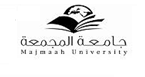  جامعة المجمعةكلية التربية بالزلفي قسم الكيمياءالدليل التعريفي بوحدة الخريجين نبذة عن وحدة الخريجين: وفقاَ لأعداد خريجي  كلية التربية السنوي بالزلفي والذين يغادرون الجامعة حاملين معهم شهاداتهم للتوجه الى مؤسسات المجتمع المحلي آملين العثور على مهنة تناسب قدراتهم , فقد ارتأت الجامعة إنشاء وحدة الخريجين وذلك حرصاَ منها على مصلحة خريجيها والعمل على مساعدتهم وتأهيلهم بهدف الحصول على الوظائف التي تناسب مؤهلاتهم العلمية وقدراتهم وحتى تبفى على تواصل معهم حتى بعد مغادرتهم الكلية. حرصاَ من الجامعة على هؤلا الخريجين والذين يعتبرون ممثلين لها في أماكن عملهم, فقد ارتأت ضرورة ايلاء الخريجين عناية كبيرة بمتابعتهم ومساعدتهم على التكيف في سوق العمل من خلال التواصل مع المؤسسات العامة والخاصة , ووزارات العمل ما أمكن للتعريف بهم والعمل بكب ماهو متاح لتدريبهم وتوفير فرص عمل لهم, وللتخفيف من نسبة البطالة التي يعاني منها الخريجون . تكونت وحدة الخريجين في كلية التربية بالزلفي بقرار رقم 267/ 2/ 35 وتاريخ 19/2/1435 ه. في ايطار تفعيل وممارسة مهام (إدارة شؤون الخريجين) بوكالة الجامعة للشؤون التعليمية .رؤية وحدة الخريجين :بناء وتعزيز التواصل مع الخريجين من خلال الاتصال والتواصل الدائم والمتبادل بين الجامعة والخريجين رسالة وحدة الخريجين تقديم كافة الخدمات الممكنة للخريجين بجودة عالية تمشياَ مع رسالة الجامعة اهداف وحدة الخريجين:التواصل مع خريجي الجامعة توثيق الصلة بين الجامعة ومؤسسات المجتمع ذات الصلة السعي الى فتح مجالات سوق العمل لخريجي الجامعة الإسهام في صياغة مواصفات معيارية لخريجي الجامعة القيام بدراسات استطلاعية تتعلق بأعداد الخريجين ونسبة العاملين منهم ونسبة العاطلين عن العمل وتزويد الجهات المهتمة بنتائج هذة الدراسات لإجراء اللازم قيم وحدة الخريجين: اكتساب ثقة المجتمع السعودي والدولي في مخرجات العملية التعليمية بالكلية ارساء قيم العمل والإقبال عليه نبذ البطالة ونشر ثقافة الوعي بأهمية العمل واتقانه إرساء مبدأ المشاركة المجتمعية لمؤسسات المجتمع المدني والمجتمعات المهنية بالتعليم إعلاء قيم التميز والقدرة التنافسية في كافة التخصصات التابعة للكلية تأهيل الطلبة الخريجين ومساعدتهم في الحصول على فرص عمل داخل الوطن وخارجه الفئة المستهدفة لوحدة الخريجين:خريجي كلية التربية بجميع اقسامها  المؤسسات والشركات الباحثة عن خريجي الكلية للعمل  مهام لجنة الخريجين:تعريف الخريجين بالوحدة ورسالتها واهدافها ومهامها لتسهيل عملية الاتصال والتواصل المتبادل التواصل مع الخريجين والحصول على بياناتهم الشخصية عن طريق الاستمارات الخاصة بهم استطلاع اراء الخريجين حول البرنامج واشراك وجهات نظرهم حول تطوير البرامج التعليمية بالكلية عمل ملتقى الخريجين يتم من خلاله تبادل الافكار والخبرات المختلفة وتعزيز اواصر الثقة والتألف بينهم عقد دورات مختلفة للخريجين تكسبهم مزيداَ من المعارف والمهارات ليصبحوا اكثر تنافساَ مع غيرهم للحصول على فرص عمل اعداد ملتقى لأصحاب العمل والمؤسسات بغية تسويق الخريجين ومساعدتهم للحصول على فرصة عمل إعداد دليل خاص بالخريجين يشمل بياناتهم وسيرتهم الذاتية  إعداد ملتقى لأصحاب العمل والمؤسسات بغية تسويق الخريجين والعمل على تدريبهم ومساعدتهم للحصول على فرصة عمل   اعداد منسقة لجنة الخريجات أ/ايناس الجهني